   IV созыв                                                                                              43-ое заседаниеҚАРАР                                                                                                                  РЕШЕНИЕОб избрании состава Ревизионной комиссии Совета сельского поселения Семилетовский сельсовет муниципального района Дюртюлинский район Республики Башкортостан в новой редакцииВ соответствии с Бюджетным Кодексом Российской Федерации, Федеральным законом от 06.10.2003 № 131-ФЗ «Об общих принципах организации местного самоуправления в Российской Федерации», Уставом сельского поселения Семилетовскийй сельсовет муниципального района Дюртюлинский район Республики Башкортостан, Совет сельского поселения Семилетовскийй сельсовет муниципального района Дюртюлинский район Республики БашкортостанРЕШИЛ:1. Избрать в состав Ревизионной комиссии Совета сельского поселения Семилетовский сельсовет муниципального района Дюртюлинский район Республики Башкортостан следующих граждан:-Ибрагимову Ирина Рифовну-Аглямовна Римму Талховну-Ташбулатова Рамиля Кадировича2. Признать утратившим силу решение Совета сельского поселения Семилетовский сельсовет муниципального района Дюртюлинский район Республики Башкортостан от 27.10.2006г. № 27  «О формировании и избрании состава Ревизионной комиссии Совета сельского поселения Семилетовский сельсовет муниципального района Дюртюлинский район Республики Башкортостан».3. Настоящее решение обнародовать на информационном стенде в здании администрации сельского поселения Семилетовский сельсовет муниципального района Дюртюлинский район Республики Башкортостан по адресу: с.Семилетка, ул.Ленина,10 и на официальном сайте в сети «Интернет».4. Настоящее решение вступает в силу со дня обнародования.Глава сельского поселения                                                                  Р.Р.ИмаевСемилетка08.12.2021 г.№ 43/175Башқортостан  РеспубликаһыДүртөйлөрайоны муниципаль районының Семилетка  ауыл советы ауыл биләмәһе Советы 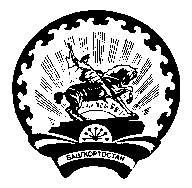 Совет сельского поселения Семилетовский сельсовет муниципального района Дюртюлинский район Республики Башкортостан 